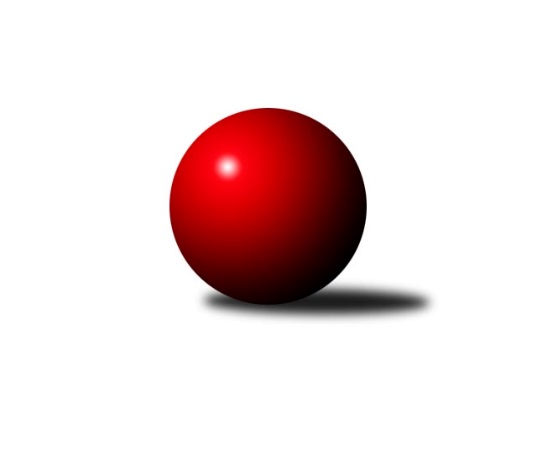 Č.4Ročník 2019/2020	12.6.2024 OP Tábor 2019/2020Statistika 4. kolaTabulka družstev:		družstvo	záp	výh	rem	proh	skore	sety	průměr	body	plné	dorážka	chyby	1.	KK Lokomotiva Tábor C	4	4	0	0	29.0 : 3.0 	(34.5 : 13.5)	2571	8	1783	788	51.5	2.	TJ Spartak Soběslav B	4	2	1	1	19.0 : 13.0 	(25.5 : 22.5)	2264	5	1612	652	77.5	3.	KK Hilton Sezimák D	3	2	0	1	15.0 : 9.0 	(21.5 : 14.5)	2375	4	1663	712	54.3	4.	KK Hilton Sezimák C	3	2	0	1	10.0 : 14.0 	(13.0 : 23.0)	2355	4	1649	706	60.3	5.	TJ Sokol Chýnov B	3	0	1	2	7.0 : 17.0 	(14.0 : 22.0)	2302	1	1603	699	70.7	6.	TJ Sokol Chotoviny D	2	0	0	2	5.0 : 11.0 	(12.5 : 11.5)	2232	0	1585	648	69	7.	KK Lokomotiva Tábor D	3	0	0	3	3.0 : 21.0 	(11.0 : 25.0)	2078	0	1508	570	97.3Tabulka doma:		družstvo	záp	výh	rem	proh	skore	sety	průměr	body	maximum	minimum	1.	KK Lokomotiva Tábor C	2	2	0	0	15.0 : 1.0 	(20.0 : 4.0)	2592	4	2657	2526	2.	TJ Spartak Soběslav B	2	2	0	0	12.0 : 4.0 	(14.5 : 9.5)	2094	4	2102	2085	3.	KK Hilton Sezimák C	2	2	0	0	10.0 : 6.0 	(12.0 : 12.0)	2432	4	2457	2406	4.	KK Hilton Sezimák D	2	1	0	1	9.0 : 7.0 	(14.5 : 9.5)	2500	2	2513	2486	5.	TJ Sokol Chýnov B	2	0	1	1	6.0 : 10.0 	(11.0 : 13.0)	2251	1	2318	2184	6.	TJ Sokol Chotoviny D	0	0	0	0	0.0 : 0.0 	(0.0 : 0.0)	0	0	0	0	7.	KK Lokomotiva Tábor D	1	0	0	1	0.0 : 8.0 	(3.0 : 9.0)	2092	0	2092	2092Tabulka venku:		družstvo	záp	výh	rem	proh	skore	sety	průměr	body	maximum	minimum	1.	KK Lokomotiva Tábor C	2	2	0	0	14.0 : 2.0 	(14.5 : 9.5)	2518	4	2603	2433	2.	KK Hilton Sezimák D	1	1	0	0	6.0 : 2.0 	(7.0 : 5.0)	2250	2	2250	2250	3.	TJ Spartak Soběslav B	2	0	1	1	7.0 : 9.0 	(11.0 : 13.0)	2350	1	2363	2336	4.	TJ Sokol Chýnov B	1	0	0	1	1.0 : 7.0 	(3.0 : 9.0)	2352	0	2352	2352	5.	KK Hilton Sezimák C	1	0	0	1	0.0 : 8.0 	(1.0 : 11.0)	2278	0	2278	2278	6.	TJ Sokol Chotoviny D	2	0	0	2	5.0 : 11.0 	(12.5 : 11.5)	2232	0	2391	2073	7.	KK Lokomotiva Tábor D	2	0	0	2	3.0 : 13.0 	(8.0 : 16.0)	2071	0	2229	1913Tabulka podzimní části:		družstvo	záp	výh	rem	proh	skore	sety	průměr	body	doma	venku	1.	KK Lokomotiva Tábor C	4	4	0	0	29.0 : 3.0 	(34.5 : 13.5)	2571	8 	2 	0 	0 	2 	0 	0	2.	TJ Spartak Soběslav B	4	2	1	1	19.0 : 13.0 	(25.5 : 22.5)	2264	5 	2 	0 	0 	0 	1 	1	3.	KK Hilton Sezimák D	3	2	0	1	15.0 : 9.0 	(21.5 : 14.5)	2375	4 	1 	0 	1 	1 	0 	0	4.	KK Hilton Sezimák C	3	2	0	1	10.0 : 14.0 	(13.0 : 23.0)	2355	4 	2 	0 	0 	0 	0 	1	5.	TJ Sokol Chýnov B	3	0	1	2	7.0 : 17.0 	(14.0 : 22.0)	2302	1 	0 	1 	1 	0 	0 	1	6.	TJ Sokol Chotoviny D	2	0	0	2	5.0 : 11.0 	(12.5 : 11.5)	2232	0 	0 	0 	0 	0 	0 	2	7.	KK Lokomotiva Tábor D	3	0	0	3	3.0 : 21.0 	(11.0 : 25.0)	2078	0 	0 	0 	1 	0 	0 	2Tabulka jarní části:		družstvo	záp	výh	rem	proh	skore	sety	průměr	body	doma	venku	1.	TJ Spartak Soběslav B	0	0	0	0	0.0 : 0.0 	(0.0 : 0.0)	0	0 	0 	0 	0 	0 	0 	0 	2.	KK Lokomotiva Tábor C	0	0	0	0	0.0 : 0.0 	(0.0 : 0.0)	0	0 	0 	0 	0 	0 	0 	0 	3.	KK Lokomotiva Tábor D	0	0	0	0	0.0 : 0.0 	(0.0 : 0.0)	0	0 	0 	0 	0 	0 	0 	0 	4.	KK Hilton Sezimák D	0	0	0	0	0.0 : 0.0 	(0.0 : 0.0)	0	0 	0 	0 	0 	0 	0 	0 	5.	TJ Sokol Chýnov B	0	0	0	0	0.0 : 0.0 	(0.0 : 0.0)	0	0 	0 	0 	0 	0 	0 	0 	6.	KK Hilton Sezimák C	0	0	0	0	0.0 : 0.0 	(0.0 : 0.0)	0	0 	0 	0 	0 	0 	0 	0 	7.	TJ Sokol Chotoviny D	0	0	0	0	0.0 : 0.0 	(0.0 : 0.0)	0	0 	0 	0 	0 	0 	0 	0 Zisk bodů pro družstvo:		jméno hráče	družstvo	body	zápasy	v %	dílčí body	sety	v %	1.	Jana Picková 	TJ Spartak Soběslav B 	4	/	4	(100%)	7.5	/	8	(94%)	2.	Zdeněk Ondřej 	KK Lokomotiva Tábor C 	4	/	4	(100%)	5	/	8	(63%)	3.	Ondřej Novák 	KK Lokomotiva Tábor C 	3	/	3	(100%)	5.5	/	6	(92%)	4.	Zdeněk Vít 	KK Lokomotiva Tábor C 	3	/	3	(100%)	5	/	6	(83%)	5.	Martin Jinda 	KK Lokomotiva Tábor C 	3	/	3	(100%)	5	/	6	(83%)	6.	Jiří Šalát 	TJ Sokol Chýnov B 	3	/	3	(100%)	4	/	6	(67%)	7.	Josef Macháček 	KK Lokomotiva Tábor C 	3	/	4	(75%)	4	/	8	(50%)	8.	Pavel Reichel 	TJ Spartak Soběslav B 	2	/	2	(100%)	4	/	4	(100%)	9.	David Štiller 	KK Hilton Sezimák D 	2	/	2	(100%)	4	/	4	(100%)	10.	Vendula Burdová 	TJ Sokol Chýnov B 	2	/	3	(67%)	5	/	6	(83%)	11.	Radim Mareš 	KK Lokomotiva Tábor D 	2	/	3	(67%)	5	/	6	(83%)	12.	Stanislav Ťoupal 	KK Hilton Sezimák C 	2	/	3	(67%)	4	/	6	(67%)	13.	Jiří Vitha 	KK Hilton Sezimák C 	2	/	3	(67%)	4	/	6	(67%)	14.	Martin Hlaváč 	KK Lokomotiva Tábor C 	2	/	3	(67%)	4	/	6	(67%)	15.	Tomáš Kazda 	TJ Spartak Soběslav B 	2	/	3	(67%)	4	/	6	(67%)	16.	Petr Tuček 	TJ Spartak Soběslav B 	2	/	3	(67%)	3	/	6	(50%)	17.	Jiří Uhlíř 	KK Hilton Sezimák D 	1	/	1	(100%)	2	/	2	(100%)	18.	Lucie Lišková 	TJ Sokol Chotoviny D 	1	/	1	(100%)	2	/	2	(100%)	19.	Jaroslav Zoun 	KK Lokomotiva Tábor C 	1	/	1	(100%)	2	/	2	(100%)	20.	Jan Uhlíř 	KK Hilton Sezimák D 	1	/	1	(100%)	2	/	2	(100%)	21.	Šárka Aujezdská 	KK Lokomotiva Tábor C 	1	/	1	(100%)	2	/	2	(100%)	22.	Zdeněk Samec 	KK Lokomotiva Tábor C 	1	/	1	(100%)	2	/	2	(100%)	23.	Anna Okapalová 	KK Hilton Sezimák D 	1	/	1	(100%)	2	/	2	(100%)	24.	Michal Hajný 	KK Hilton Sezimák D 	1	/	1	(100%)	1	/	2	(50%)	25.	Jiří Doležal 	KK Hilton Sezimák D 	1	/	1	(100%)	1	/	2	(50%)	26.	Vladimír Křivan 	TJ Spartak Soběslav B 	1	/	1	(100%)	1	/	2	(50%)	27.	Petr Otradovec 	TJ Sokol Chotoviny D 	1	/	1	(100%)	1	/	2	(50%)	28.	Martina Křemenová 	TJ Sokol Chotoviny D 	1	/	2	(50%)	3	/	4	(75%)	29.	Jaroslava Nohejlová 	TJ Sokol Chotoviny D 	1	/	2	(50%)	2.5	/	4	(63%)	30.	Jana Křivanová 	TJ Spartak Soběslav B 	1	/	2	(50%)	2	/	4	(50%)	31.	Tomáš Hes 	TJ Sokol Chýnov B 	1	/	2	(50%)	2	/	4	(50%)	32.	Jiří Válek 	KK Hilton Sezimák D 	1	/	2	(50%)	2	/	4	(50%)	33.	Oldřich Tománek 	KK Hilton Sezimák D 	1	/	2	(50%)	2	/	4	(50%)	34.	Ladislav Šmejkal 	TJ Sokol Chotoviny D 	1	/	2	(50%)	2	/	4	(50%)	35.	Karel Trpák 	TJ Sokol Chýnov B 	1	/	2	(50%)	2	/	4	(50%)	36.	Jan Krákora 	KK Hilton Sezimák D 	1	/	2	(50%)	1.5	/	4	(38%)	37.	Jakub Vaniš 	KK Hilton Sezimák D 	1	/	3	(33%)	3	/	6	(50%)	38.	Monika Havránková 	KK Lokomotiva Tábor D 	1	/	3	(33%)	3	/	6	(50%)	39.	Josef Schleiss 	TJ Spartak Soběslav B 	1	/	3	(33%)	3	/	6	(50%)	40.	Jiří Ludvík 	KK Hilton Sezimák C 	1	/	3	(33%)	2	/	6	(33%)	41.	Jarmil Kylar 	KK Hilton Sezimák C 	1	/	3	(33%)	2	/	6	(33%)	42.	Eva Havránková 	KK Lokomotiva Tábor D 	0	/	1	(0%)	1	/	2	(50%)	43.	Václav Gabriel 	KK Hilton Sezimák C 	0	/	1	(0%)	1	/	2	(50%)	44.	Marie Binderová 	KK Lokomotiva Tábor D 	0	/	1	(0%)	1	/	2	(50%)	45.	Barbora Švarcová 	KK Hilton Sezimák D 	0	/	1	(0%)	1	/	2	(50%)	46.	Petr Kovanda 	TJ Sokol Chýnov B 	0	/	1	(0%)	0	/	2	(0%)	47.	Marie Pilařová 	TJ Sokol Chotoviny D 	0	/	1	(0%)	0	/	2	(0%)	48.	Martina Sedláčková 	KK Lokomotiva Tábor D 	0	/	1	(0%)	0	/	2	(0%)	49.	Petr Děd 	TJ Sokol Chotoviny D 	0	/	1	(0%)	0	/	2	(0%)	50.	Pavlína Fürbacherová 	KK Lokomotiva Tábor D 	0	/	1	(0%)	0	/	2	(0%)	51.	Šárka Vanišová 	KK Hilton Sezimák D 	0	/	1	(0%)	0	/	2	(0%)	52.	Karolína Roubková 	TJ Sokol Chýnov B 	0	/	1	(0%)	0	/	2	(0%)	53.	Natálie Lojdová 	KK Lokomotiva Tábor D 	0	/	1	(0%)	0	/	2	(0%)	54.	Stanislava Škivrová 	KK Lokomotiva Tábor D 	0	/	1	(0%)	0	/	2	(0%)	55.	Miloš Filip 	TJ Sokol Chotoviny D 	0	/	2	(0%)	2	/	4	(50%)	56.	Michal Navara 	TJ Sokol Chýnov B 	0	/	2	(0%)	1	/	4	(25%)	57.	Eliška Černá 	TJ Sokol Chýnov B 	0	/	2	(0%)	0	/	4	(0%)	58.	Vlastimil Novák 	TJ Sokol Chýnov B 	0	/	2	(0%)	0	/	4	(0%)	59.	Hana Prokešová 	TJ Spartak Soběslav B 	0	/	2	(0%)	0	/	4	(0%)	60.	Ladislav Maroušek 	KK Hilton Sezimák C 	0	/	2	(0%)	0	/	4	(0%)	61.	Irena Dlouhá 	KK Lokomotiva Tábor D 	0	/	3	(0%)	1	/	6	(17%)	62.	Pavla Krejčová 	KK Lokomotiva Tábor D 	0	/	3	(0%)	0	/	6	(0%)	63.	Miroslav Kovač 	KK Hilton Sezimák C 	0	/	3	(0%)	0	/	6	(0%)	64.	Miroslav Hlásek 	TJ Spartak Soběslav B 	0	/	4	(0%)	1	/	8	(13%)Průměry na kuželnách:		kuželna	průměr	plné	dorážka	chyby	výkon na hráče	1.	Sezimovo Ústí, 1-2	2431	1702	729	59.3	(405.2)	2.	Tábor, 1-4	2397	1685	712	62.3	(399.6)	3.	Tábor, 1-2	2217	1578	638	72.0	(369.5)	4.	Soběslav, 1-2	2043	1483	559	89.3	(340.5)	5.	- volno -, 1-4	0	0	0	0.0	(0.0)Nejlepší výkony na kuželnách:Sezimovo Ústí, 1-2KK Lokomotiva Tábor C	2603	4. kolo	Ondřej Novák 	KK Lokomotiva Tábor C	476	4. koloKK Hilton Sezimák D	2513	4. kolo	Radim Mareš 	KK Lokomotiva Tábor D	459	1. koloKK Hilton Sezimák D	2486	1. kolo	Jan Uhlíř 	KK Hilton Sezimák D	457	4. koloKK Hilton Sezimák C	2457	2. kolo	Stanislav Ťoupal 	KK Hilton Sezimák C	452	3. koloKK Hilton Sezimák C	2406	3. kolo	Stanislav Ťoupal 	KK Hilton Sezimák C	451	2. koloTJ Sokol Chotoviny D	2391	3. kolo	Martin Hlaváč 	KK Lokomotiva Tábor C	440	4. koloTJ Spartak Soběslav B	2363	2. kolo	David Štiller 	KK Hilton Sezimák D	440	4. koloKK Lokomotiva Tábor D	2229	1. kolo	Martin Jinda 	KK Lokomotiva Tábor C	440	4. kolo		. kolo	Jiří Vitha 	KK Hilton Sezimák C	435	2. kolo		. kolo	Jarmil Kylar 	KK Hilton Sezimák C	435	2. koloTábor, 1-4KK Lokomotiva Tábor C	2657	1. kolo	Ondřej Novák 	KK Lokomotiva Tábor C	476	3. koloKK Lokomotiva Tábor C	2526	3. kolo	Ondřej Novák 	KK Lokomotiva Tábor C	467	2. koloTJ Sokol Chotoviny D	2456	4. kolo	Josef Macháček 	KK Lokomotiva Tábor C	461	1. koloKK Lokomotiva Tábor C	2433	2. kolo	Šárka Aujezdská 	KK Lokomotiva Tábor C	458	1. koloTJ Sokol Chýnov B	2352	3. kolo	Martin Jinda 	KK Lokomotiva Tábor C	458	1. koloKK Hilton Sezimák C	2278	1. kolo	Martina Křemenová 	TJ Sokol Chotoviny D	455	4. koloKK Lokomotiva Tábor D	2199	4. kolo	Martin Hlaváč 	KK Lokomotiva Tábor C	450	1. koloKK Lokomotiva Tábor D	2092	2. kolo	Martin Jinda 	KK Lokomotiva Tábor C	446	2. kolo		. kolo	Zdeněk Samec 	KK Lokomotiva Tábor C	440	1. kolo		. kolo	Jiří Šalát 	TJ Sokol Chýnov B	437	3. koloTábor, 1-2TJ Spartak Soběslav B	2336	4. kolo	Karel Trpák 	TJ Sokol Chýnov B	429	4. koloTJ Sokol Chýnov B	2318	4. kolo	Jiří Šalát 	TJ Sokol Chýnov B	425	2. koloKK Hilton Sezimák D	2250	2. kolo	Tomáš Hes 	TJ Sokol Chýnov B	423	4. koloTJ Sokol Chýnov B	2184	2. kolo	Josef Schleiss 	TJ Spartak Soběslav B	411	4. kolo		. kolo	Jakub Vaniš 	KK Hilton Sezimák D	408	2. kolo		. kolo	Oldřich Tománek 	KK Hilton Sezimák D	400	2. kolo		. kolo	Vendula Burdová 	TJ Sokol Chýnov B	399	4. kolo		. kolo	Miroslav Hlásek 	TJ Spartak Soběslav B	395	4. kolo		. kolo	Tomáš Kazda 	TJ Spartak Soběslav B	393	4. kolo		. kolo	Vendula Burdová 	TJ Sokol Chýnov B	392	2. koloSoběslav, 1-2TJ Spartak Soběslav B	2102	3. kolo	Petr Otradovec 	TJ Sokol Chotoviny D	393	1. koloTJ Spartak Soběslav B	2085	1. kolo	Monika Havránková 	KK Lokomotiva Tábor D	391	3. koloTJ Sokol Chotoviny D	2073	1. kolo	Jana Křivanová 	TJ Spartak Soběslav B	390	3. koloKK Lokomotiva Tábor D	1913	3. kolo	Tomáš Kazda 	TJ Spartak Soběslav B	386	3. kolo		. kolo	Radim Mareš 	KK Lokomotiva Tábor D	370	3. kolo		. kolo	Tomáš Kazda 	TJ Spartak Soběslav B	368	1. kolo		. kolo	Jana Picková 	TJ Spartak Soběslav B	367	1. kolo		. kolo	Miroslav Hlásek 	TJ Spartak Soběslav B	366	1. kolo		. kolo	Jana Picková 	TJ Spartak Soběslav B	358	3. kolo		. kolo	Petr Tuček 	TJ Spartak Soběslav B	357	1. kolo- volno -, 1-4Četnost výsledků:	8.0 : 0.0	1x	7.0 : 1.0	2x	6.0 : 2.0	2x	5.0 : 3.0	2x	4.0 : 4.0	1x	2.0 : 6.0	2x	1.0 : 7.0	1x	0.0 : 8.0	1x